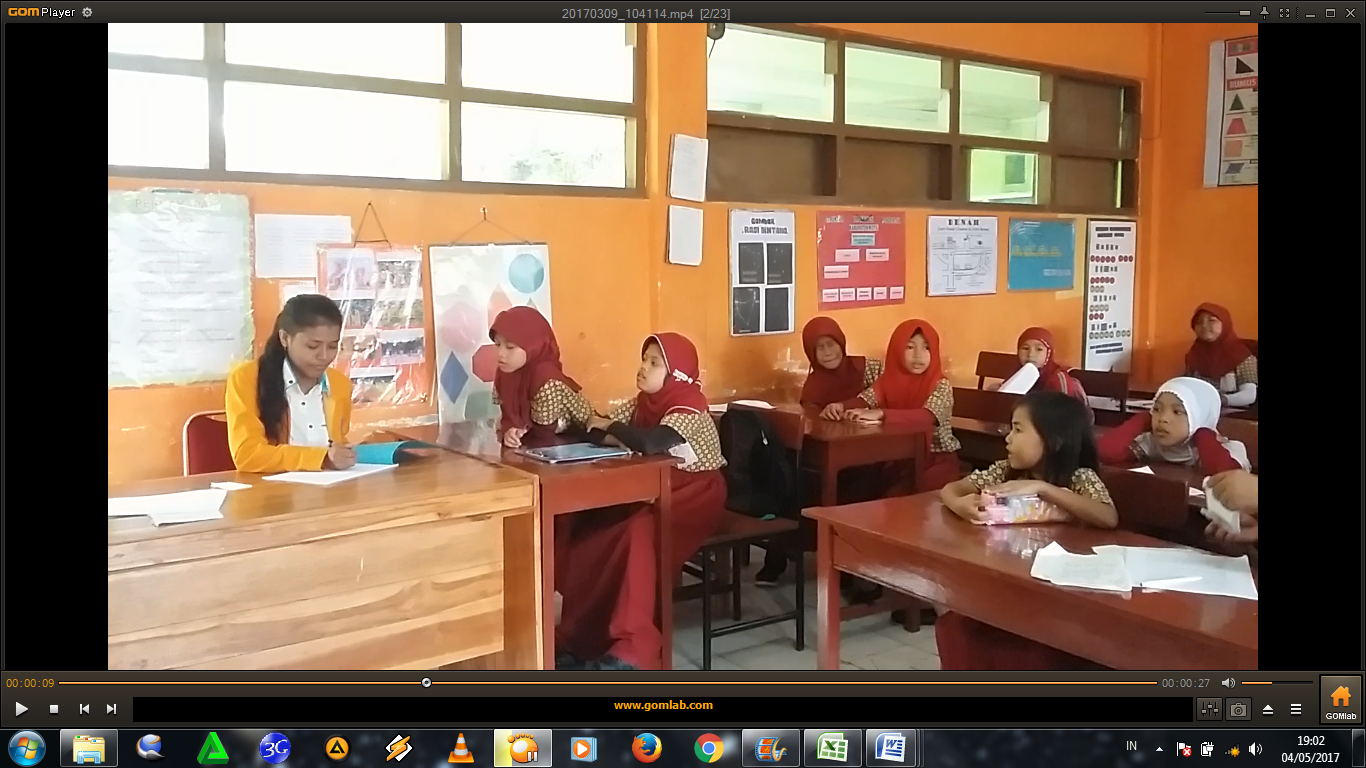 GURU MENGECEK DAFTAR HADIR SISWA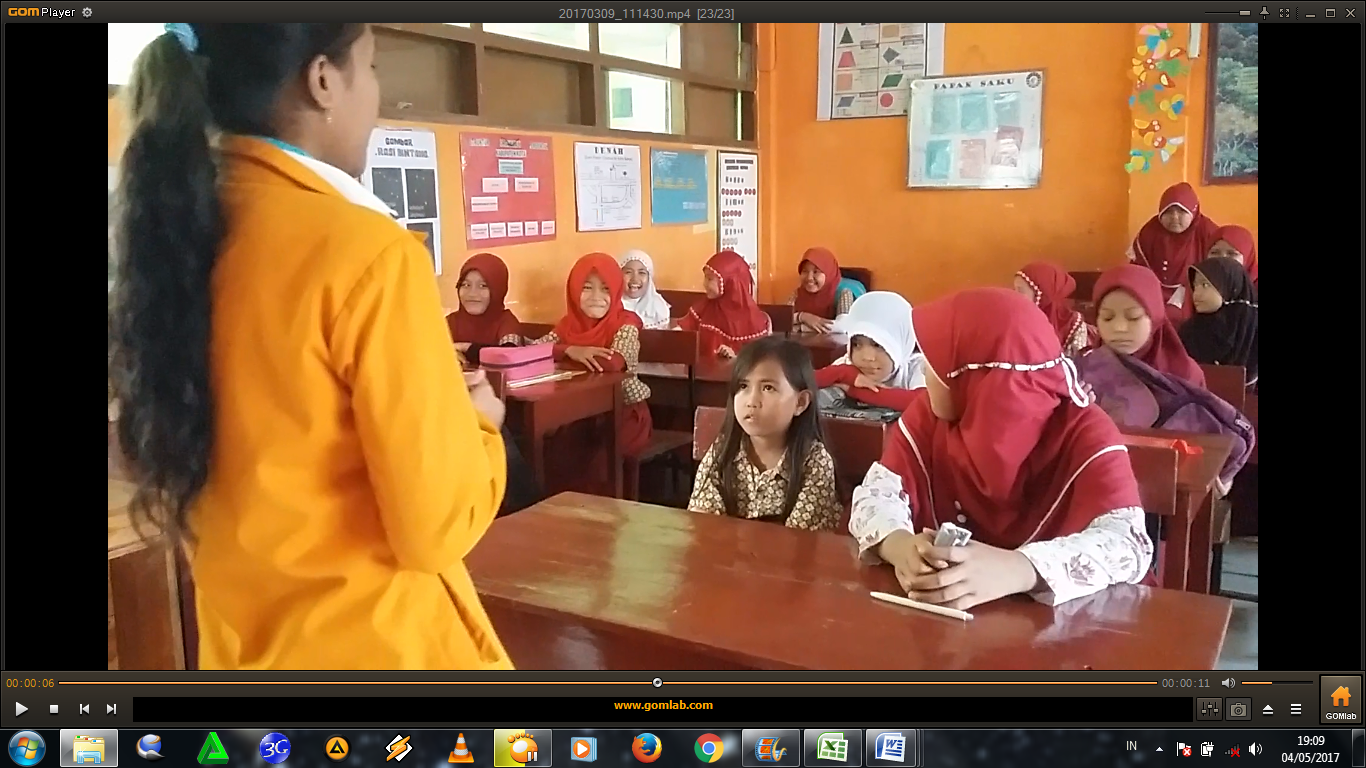 GURU MENYAMPAIKAN KOMPETENSI YANG INGIN DICAPAI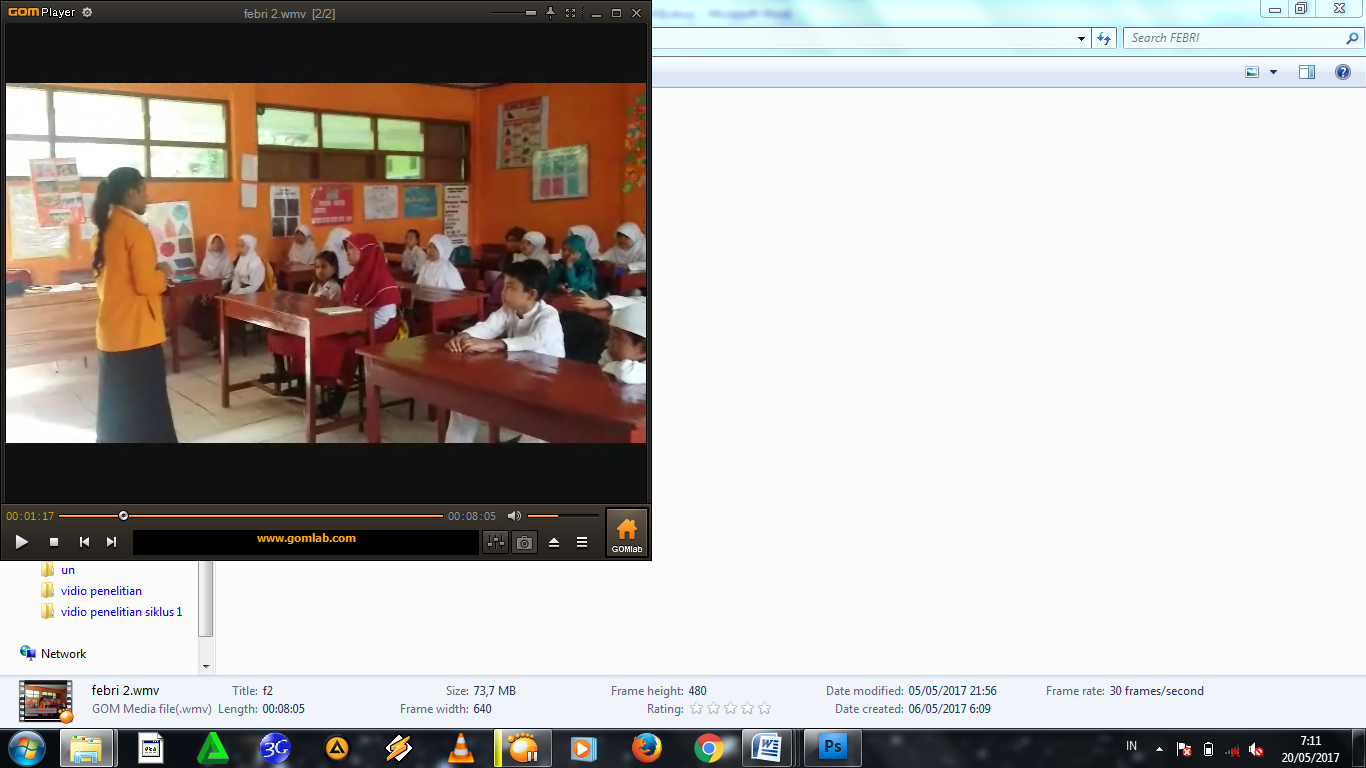 GURU  MENYAJIKAN MATERI SEBAGAI PENGATAR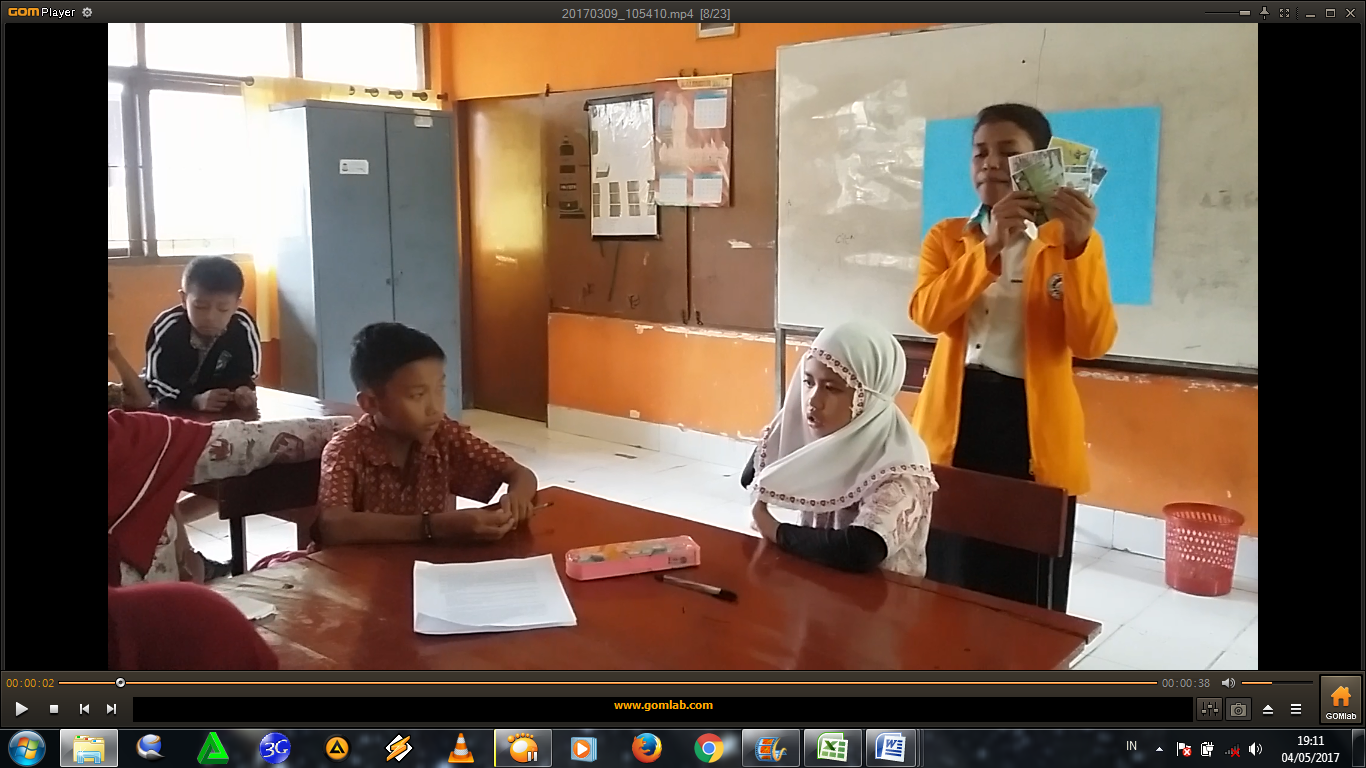 GURU MEMPERLIHATKAN GAMBAR-GAMBAR KEPADA SISWA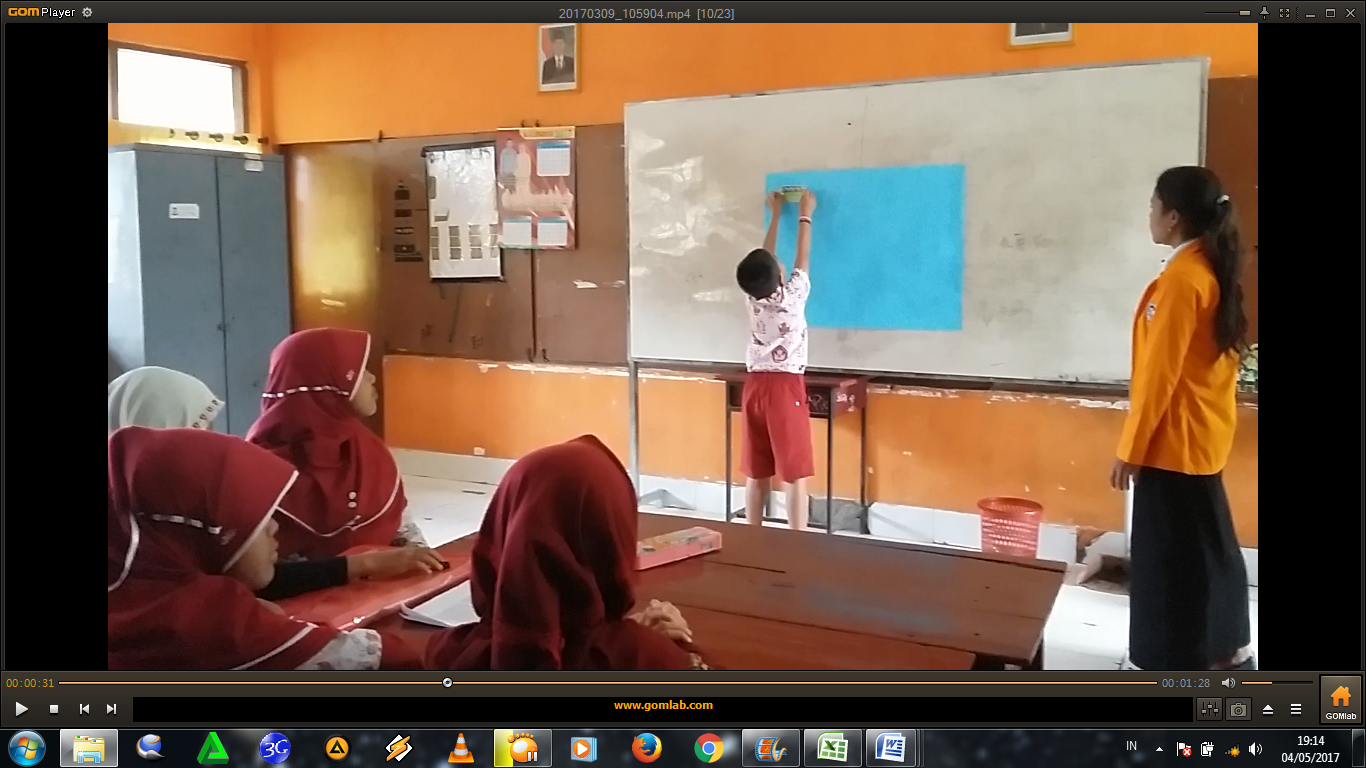 SISWA UNTUK MENEMPEKAN GAMBAR DI DEPAN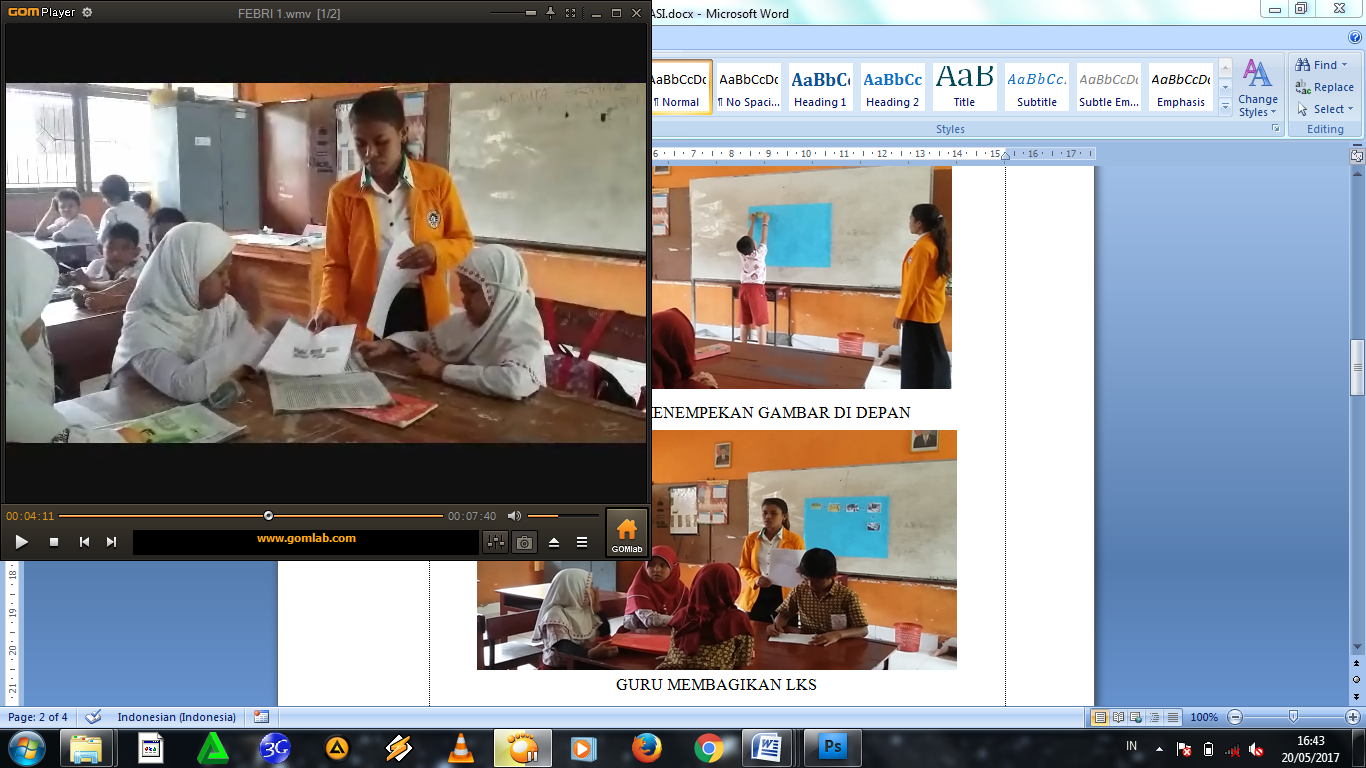 GURU MEMBAGIKAN LKS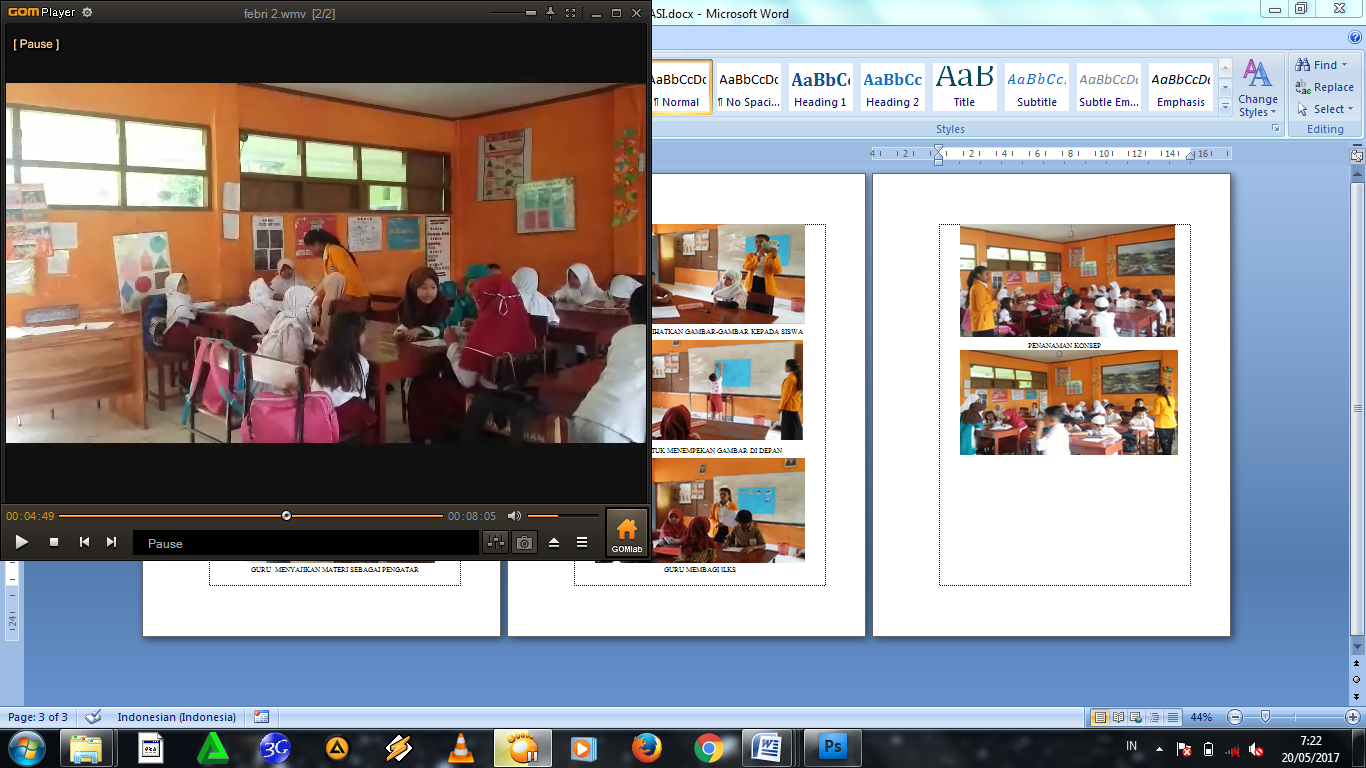 SISWA BERDISKUSI KELOMPOK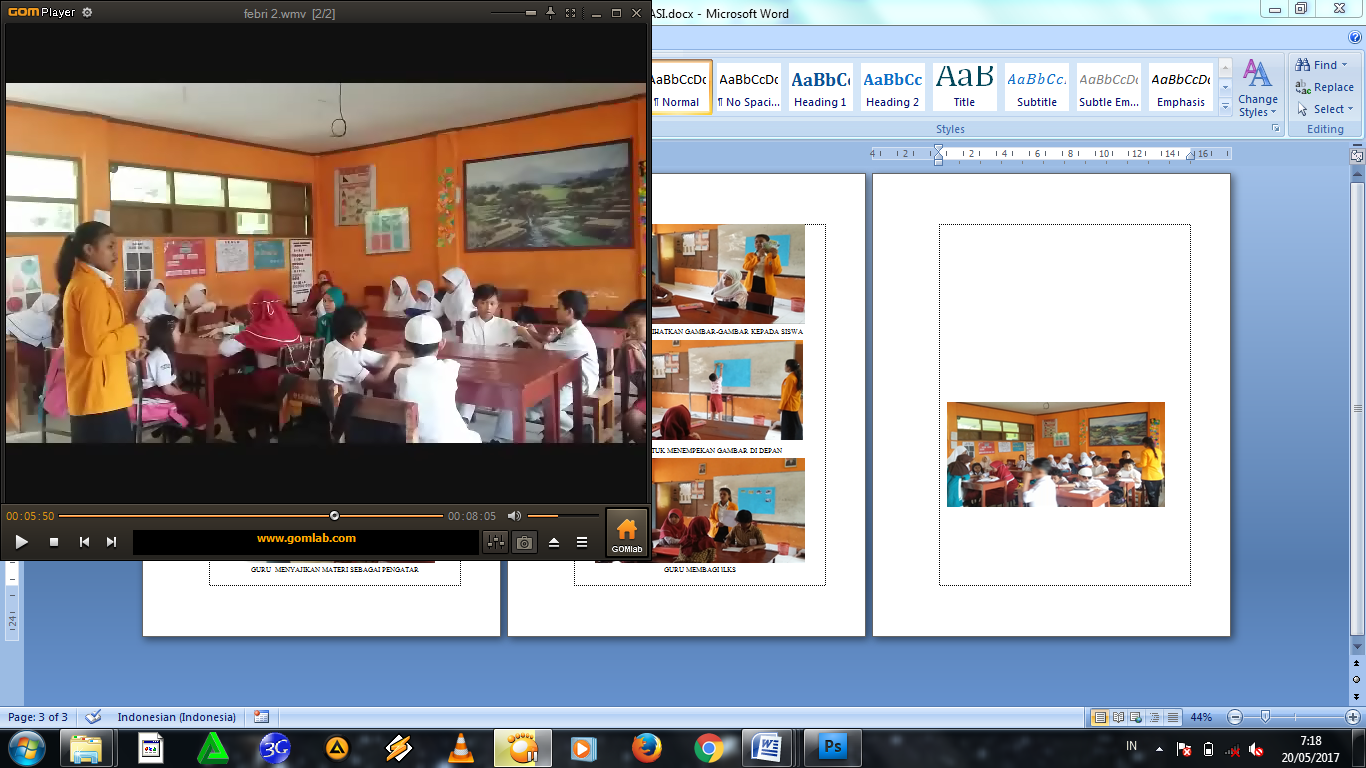 PENANAMAN KONSEPGURU MENYAMPAIKAN PENANAMAN KONSEP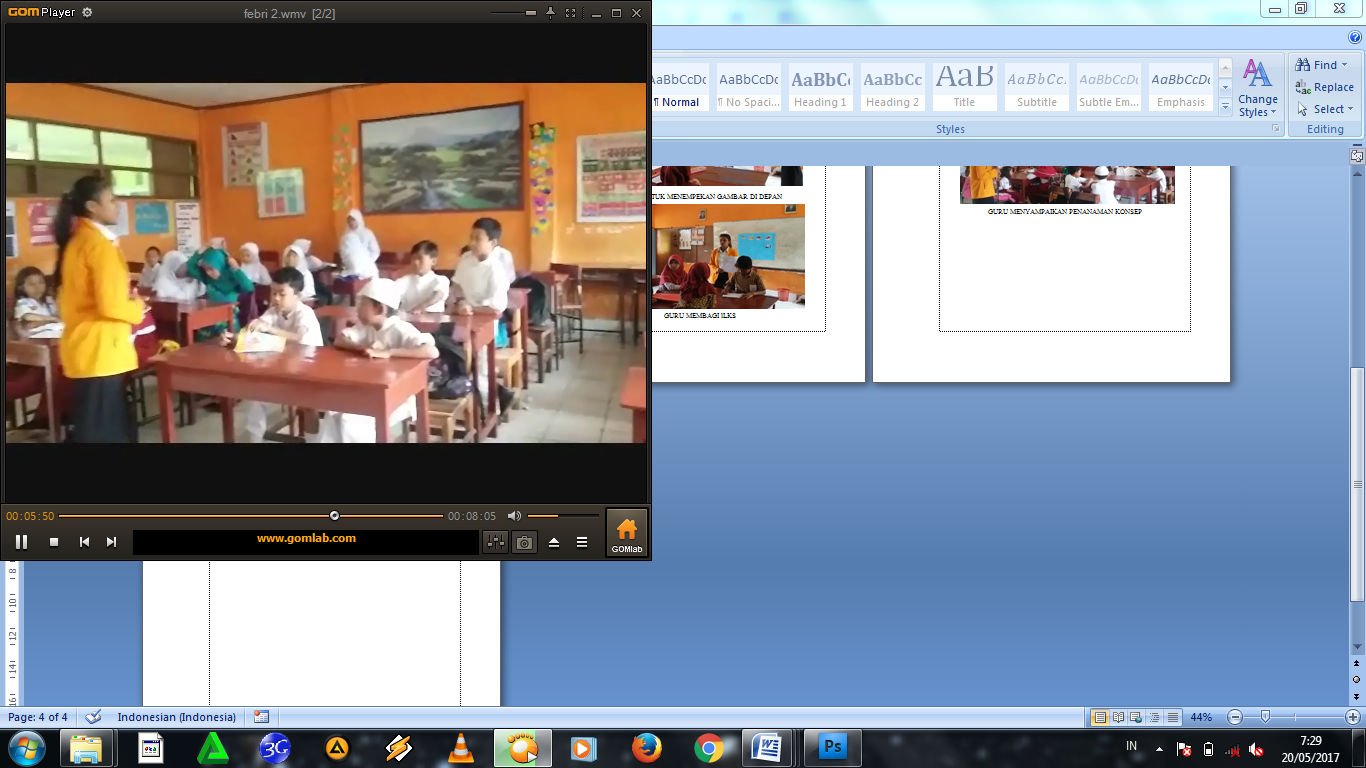 MEMBUAT KESIMPULAN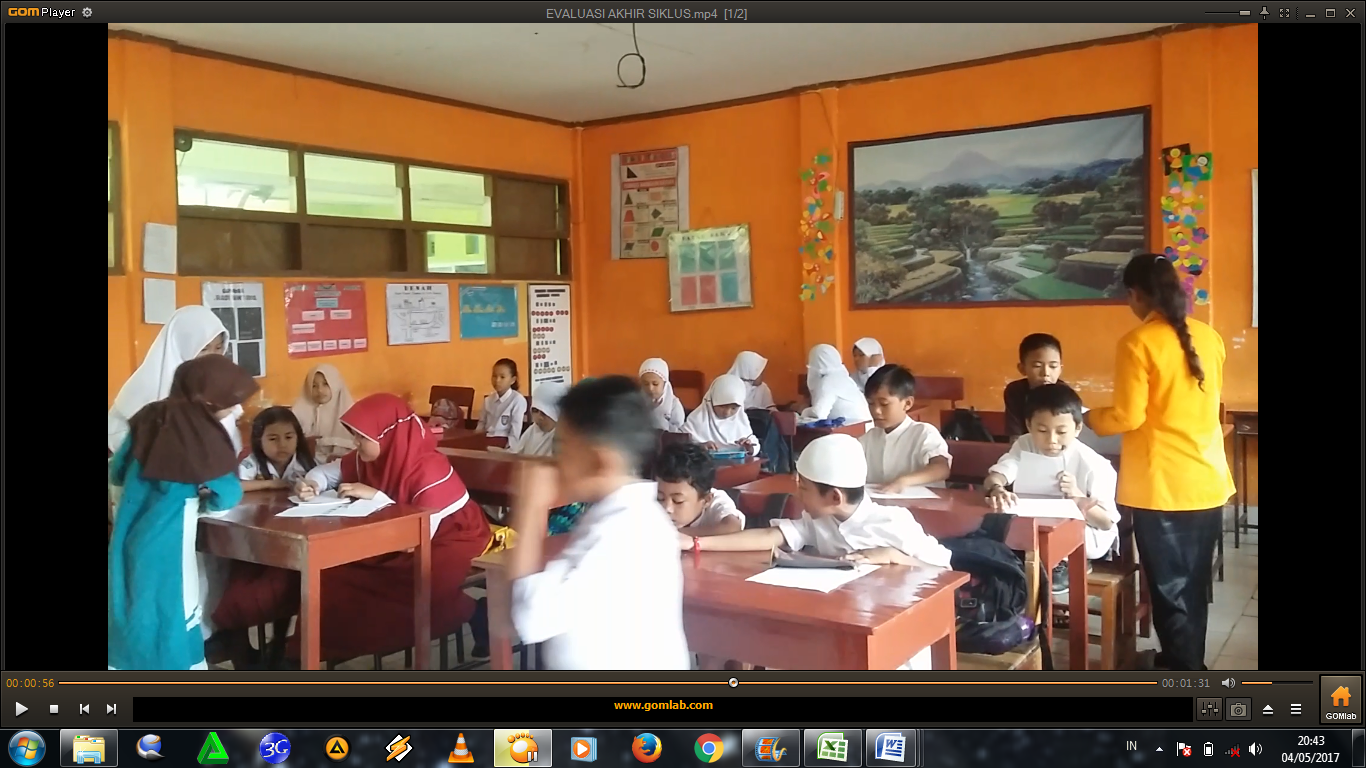 EVALUASI